New/Revised Program 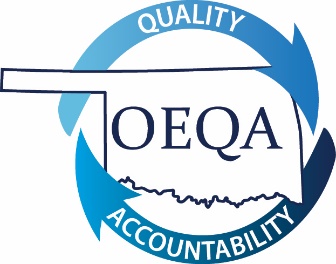 TECHNOLOGY ENGINEERING EducationReview CriteriaProgram alignment to standardsRecognition DecisionsApproved with Conditions – Program is aligned to all content standards and must resubmit program within 24 months with the required data.Further Development Required – Program does not align to all content standards and/or required documentation is not included.  Program is not approved to admit candidates.5. Accredited Educator preparation Providers seeking to add a new program to current certification offerings must submit the following documentation:	Letter of approval or other appropriate documentation that indicates the program proposal has the approval of all institutional and state (in case of state institutions) governing boards. 	Letter explaining the rationale for adding the programSection 5 completion is required for new programs only.6. all programs should attach the following items:	Program Plan of Study that provides: Coursework required of all candidates Clear information about the sequence in which candidates take courses Description of required field experiences/student teaching to include number of hoursDocumentation of PPAT implementation7. identify the courses (from the plan of study) and course descriptions that address the standards in the chart below:INSTITUTIONS WHOSE PROGRAMS MEET THE FOLLOWING CONDITION(S) SHOULD USE THIS APPLICATION:(Submission of data with this application is inapplicable.  Alignment approval is required before data can be submitted with the “Continuing Application”.)Please check the area below that applies:New program to Educator Preparation Unit     Program previously determined not recognized     Program previously dropped or put on hiatus     Program previously determined recognized with conditions by a SPA with conditions other than data     Program resubmitting for initial approval due to revised standards     Program resubmitting due to significant changes within the program  1.University:2.Program Name:3.Program Compiler:4.Date of Submission:StandardCourse(s)Course Description(s)Standard 1: The Nature of Technology. Technology teacher education program candidates develop an understanding of the nature of technology within the context of the Designed World.Standard 2: Technology and Society. Technology teacher education program candidates develop an understanding of technology and society within the context of the Designed World.Standard 3: Design. Technology teacher education program candidates develop an understanding of design within the context of the Designed World.Standard 4: Abilities for a Technological World. Technology teacher education program candidates develop abilities for a technological world within the context of the Designed World.Standard 5: The Designed World. Technology teacher education program candidates develop an understanding of the Designed World.Standard 6: Curriculum. Technology teacher education program candidates design, implement, and evaluate curricula based upon the national Standards for Technological Literacy.Standard 7: Instructional Strategies. Technology teacher education program candidates use a variety of effective teaching practices that enhance and extend learning of technology.Standard 8: Learning Environments. Technology teacher education program candidates design, create, and manage learning environments that promote technological literacy.Standard 9: Students. Technology teacher education program candidates understand students as learners, and how commonality and diversity affect learning.Standard 10: Professional Growth. Technology teacher education program candidates understand and value the importance of engaging in comprehensive and sustained professional growth to improve the teaching of technology.